LAIRAH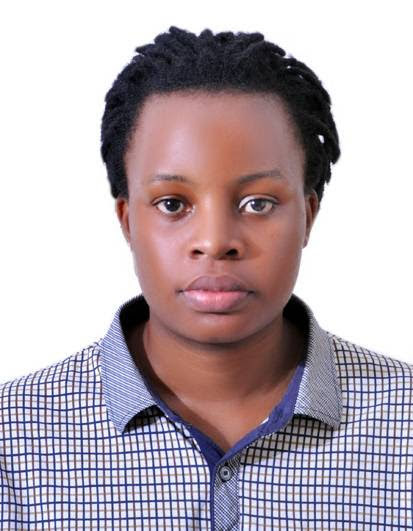 REFEREES - Available upon request ProfileGender:               femaleMarital status:	SingleNationality:	UgandanEnglish level:	ExcellentVisa  Status,           Visit VisaContact InformationEmail: lairah.382494@2freemail.com Professional & Career DevelopmentJan 2016 – May 2017Nando’s, Downtown KAMPALAWaiteressResponsibilitiesEscort customers to their tables and ensure they are settled comfortably; offer coffee and other drinksPresent the menu to customers, answer queries about it, and make suggestions if necessaryTake orders from customers for food and beverages, write down or memorize the orders; and enter information into the computer for transmittal to the kitchenServe food and beverages promptlyEnsure that customers are enjoying their meals or that they do not have any problem with their foodCollect the customers’ payments and  prepare bills with itemized costsPrepare and tide up the tables or counters; make sure there are enough salt, sugar, pepper, cream, other condiments and napkins in every table or counter.Perform other duties like brewing coffee and preparation of salads and appetizersDecorate dishes prior to servingEnsure that there are adequate supplies of food, tableware, linens, and beveragesStay alert for customer’s requests and be prompt to address themPerform other tasks assigned by supervisor or manager from time to time.July 2014– Dec 2015Imperial Royale Hotel, KampalaService Crew Front/ CounterResponsibilitiesTook food and beverage orders and served them to customersAttended to customers’ needsAccepted payments and manned the cash registerMaintained cleanliness in the counters, some parts of the kitchen, and tablesManned the drive-thruHelped in keeping the stock room clean and organizedAccepted calls for delivery and other inquiriesDid other tasks assigned by supervisorJan 2016 – May 2017Nando’s, Downtown KAMPALAWaiteressResponsibilitiesEscort customers to their tables and ensure they are settled comfortably; offer coffee and other drinksPresent the menu to customers, answer queries about it, and make suggestions if necessaryTake orders from customers for food and beverages, write down or memorize the orders; and enter information into the computer for transmittal to the kitchenServe food and beverages promptlyEnsure that customers are enjoying their meals or that they do not have any problem with their foodCollect the customers’ payments and  prepare bills with itemized costsPrepare and tide up the tables or counters; make sure there are enough salt, sugar, pepper, cream, other condiments and napkins in every table or counter.Perform other duties like brewing coffee and preparation of salads and appetizersDecorate dishes prior to servingEnsure that there are adequate supplies of food, tableware, linens, and beveragesStay alert for customer’s requests and be prompt to address themPerform other tasks assigned by supervisor or manager from time to time.July 2014– Dec 2015Imperial Royale Hotel, KampalaService Crew Front/ CounterResponsibilitiesTook food and beverage orders and served them to customersAttended to customers’ needsAccepted payments and manned the cash registerMaintained cleanliness in the counters, some parts of the kitchen, and tablesManned the drive-thruHelped in keeping the stock room clean and organizedAccepted calls for delivery and other inquiriesDid other tasks assigned by supervisorJan 2016 – May 2017Nando’s, Downtown KAMPALAWaiteressResponsibilitiesEscort customers to their tables and ensure they are settled comfortably; offer coffee and other drinksPresent the menu to customers, answer queries about it, and make suggestions if necessaryTake orders from customers for food and beverages, write down or memorize the orders; and enter information into the computer for transmittal to the kitchenServe food and beverages promptlyEnsure that customers are enjoying their meals or that they do not have any problem with their foodCollect the customers’ payments and  prepare bills with itemized costsPrepare and tide up the tables or counters; make sure there are enough salt, sugar, pepper, cream, other condiments and napkins in every table or counter.Perform other duties like brewing coffee and preparation of salads and appetizersDecorate dishes prior to servingEnsure that there are adequate supplies of food, tableware, linens, and beveragesStay alert for customer’s requests and be prompt to address themPerform other tasks assigned by supervisor or manager from time to time.July 2014– Dec 2015Imperial Royale Hotel, KampalaService Crew Front/ CounterResponsibilitiesTook food and beverage orders and served them to customersAttended to customers’ needsAccepted payments and manned the cash registerMaintained cleanliness in the counters, some parts of the kitchen, and tablesManned the drive-thruHelped in keeping the stock room clean and organizedAccepted calls for delivery and other inquiriesDid other tasks assigned by supervisorSpecial Skills and CompetenciesAbility to work effectively under time pressure and for long and extended hoursAbility to multitaskDiligence and dedication to workA good memory and an eye for detailsAbility to understand different kinds of peopleA keen observerGreat sensitivity to the needs of othersA friendly, cheerful, and polite attitudeExperience in preparing salad and other appetizers, and coffeeA strong passion to ensure customer satisfaction